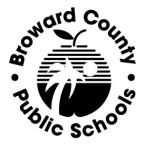 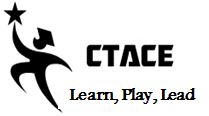 OUT OF SCHOOL YOUTH GRANT TALKING POINTSEnid Valdez-DirectorChristy Bradford-Curriculum SupervisorFICAPS/IPDAE CONFERENCEJANUARY 29, 2016Collaboration with CareerSource Broward & BCPS & FLDOEOSY Grant 7/1/15-6/30/16$500,000 *3 quarters of WIOA funds must be spent on out of school youth.Recruiting eligible out of school youth-TABE 7.0>FLDOE & DEO defined WIOA out of school youth to include GED students.Out of School Youth Program Sites:Atlantic Technical CollegeMcFatter Technical CollegeSheridan Technical CollegeBroward County Public Adult Education Community SchoolsBroward County Juvenile Justice & Broward Sheriffs OfficeWIOA Performance ObjectivesServing a total of 200 studentsAges 16-24Complete GED by June 2016Maintain employment for minimum of 19 weeks after GEDPaid work place experience (WEX) in chosen Career Pathway.  Average 19 weeks.Documentation for WIOA unification plan for all agenciesOut of School Youth Support Personnel4 Support Teachers3 Success Coaches1 Accounting SpecialistRemedial literacy & math curriculum provided for accelerationCareer Pathway plan, Employability, Financial Literacy, Soft Skill instructionOut of School Youth Deliverables150 enrolled-2/29/16200 enrolled-3/29/16150 GED obtained - 6/1/2016150 employed or paid apprenticeship/internship for a minimum of 19 weeks after GED - 6/1/2016Barriers Encountered/Lessons LearnedMarketing and recruitment to community agencies-high interest, students TABE too low to meet deliverables.Work Experience-Grant Recruitment requirements-WIOA compliance documentation is extensive. 57 pages application with approval required.Support teachers-require nightly and weekends to support students who work or attend online.WIOA allows students who have a high school diploma and are not employed or enrolled in post-secondary to be considered Out of School youth (and can then receive WIOA funds).Transformative Connections withBusiness, Workforce and School DistrictCommunicationData AnalyticsNetworks to discover the skill gapsNonprofit and city partnerships to discover career opportunities